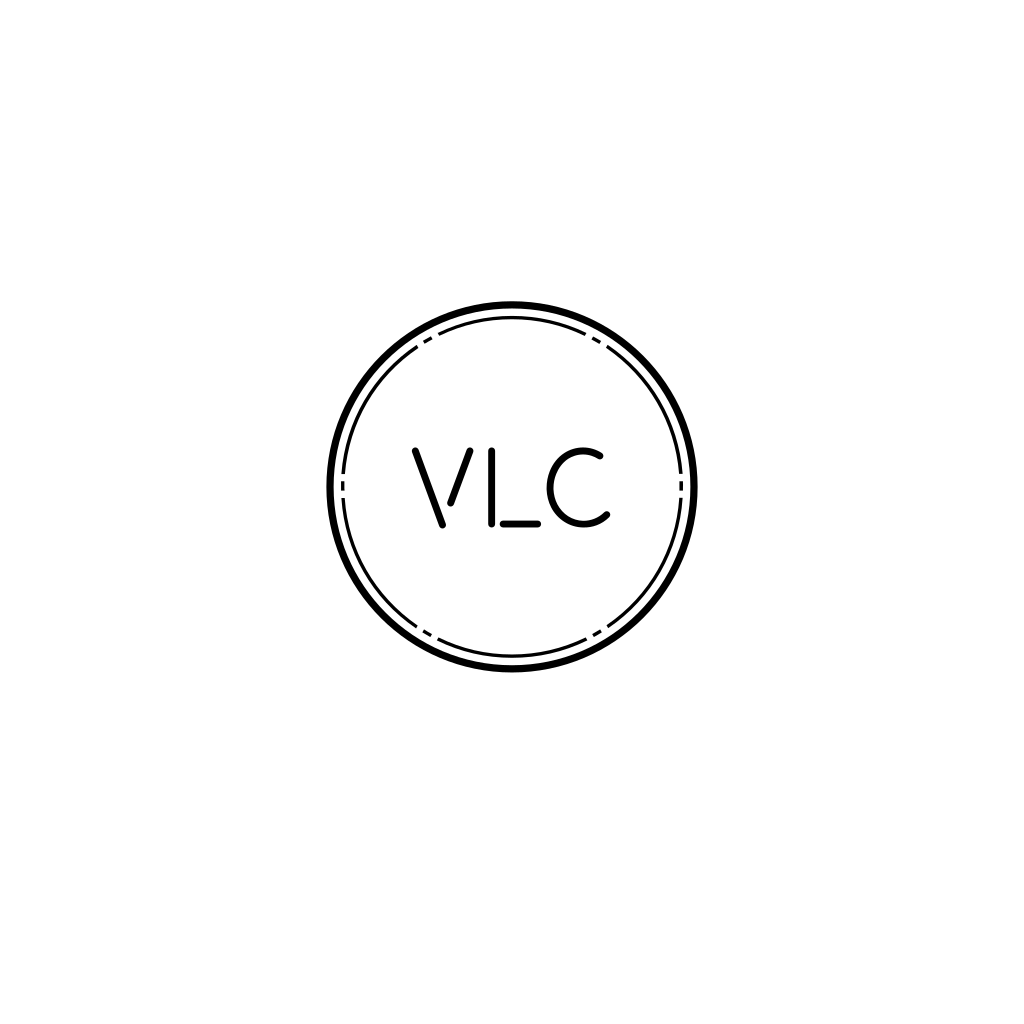 Vogue Laser ClinicPlease be advised that we reserve the right to use (1) pre-paid package appointment, or charge a $50 cancellation or rescheduling fee if you fail to cancel/reschedule your appointment at least 48 hours before your scheduled appointment time. Cancellations or rescheduling made up to 48 hours before a scheduled appointment via email, text, phone call will be processed without a penalty.Thank you for your understanding,THE VOGUE LASER CLINIC TEAM							____________________________________									Client Signature							____________________________________									        Date